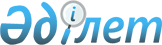 О переименовании некоторых населенных пунктов Акмолинской
области по Буландынскому, Целиноградскому, Сандыктаускому районамСовместное решение Акмолинского областного Маслихата и Акимата Акмолинской области от 16 марта 2006 года N ЗС-18-17. Зарегистрировано Департаментом юстиции Акмолинской области 11 апреля 2006 года N 3186.

      В соответствии со статьей 11  Закона Республики Казахстан "Об административно-территориальном устройстве Республики Казахстан", на основании совместных ходатайств акимата и маслихата Буландынского, Целиноградского, Сандыктауского районов и согласно решения областной комиссии по языковой политике и ономастике при акимате области от 22 декабря 2005 года областной маслихат и акимат области РЕШИЛИ:

      1. Переименовать некоторые населенные пункты Акмолинской области:

      1) По Буландынскому району:

      село Даниловка Даниловского сельского округа в село Алтынды;

      село Богдановка Даниловского сельского округа в село Алаколь.

      2) По Целиноградскому району:

      село Романовка и Романовский сельский округ соответственно, в село Рахымжана Кошкарбаева и сельский округ Рахымжана Кошкарбаева.

      3) По Сандыктаускому району:

      село Острогорка Васильевского сельского округа в село Улан.

      Сноска. Пункт 1 с изменениями, внесенными постановлением акимата Акмолинской области от 17.02.2015 А-2/65 и решением Акмолинского областного маслихата от 17.02.2015 № 5С-34-6 (вводится в действие со дня официального опубликования).

      2. Решение вступает в силу после государственной регистрации в Департаменте юстиции Акмолинской области.      Председатель сессии          Аким области

      областного маслихата
					© 2012. РГП на ПХВ «Институт законодательства и правовой информации Республики Казахстан» Министерства юстиции Республики Казахстан
				